Inter-Regional Rules and Guidelines for Section 13 Area D 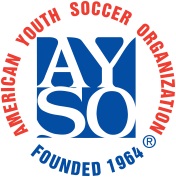 1. 12U, 14U, 16U/19U Inter-Regional teams will be co-ed, unless it is understood and agreed upon by both regions that the teams will be played boy/girl, or separate 16U division from 19U division.2. If a region’s team is co-ed and plays a region with boy/girl teams, they can only play the boy’s team as per national rules.3. All 12U inter-regional games will be played 9v9, unless a team does not have enough players. Coaches should co-operate with each other so as to accommodate the team that does not have enough players by lending the opposing team players to balance the teams. If for some reason the coaches feel this is an unacceptable solution then, the number of players on the field should be reduced to balance the teams but should not be less than 7v7.4. All 14U and 16U/19U inter-regional games will be played 11v11, unless a team does not have enough players. Coaches should co-operate with each other so as to accommodate the team that does not have enough players by lending the opposing team players to balance the teams. If for some reason the coaches feel this is an unacceptable solution then, the number of players on the field should be reduced to balance the teams but should not be less than 7v7.5a. For 12U and 14U, substitutions will be in accordance with the NR&R’s 1C. All games will be played in halves with substitutions midway through the first half, half time and midway through the second half. The referee will stop the game at the appropriate time during a dead ball situation and beckon the substitutes on. There will not be free-subbing during any of the inter-regional games.5b.  For 16U/19U, substitutions will be in accordance with the AYSO National ‘Special 16U/19U Program’.  This program is designed for play to be conducted with greater flexibility and more informal play.  Monitored Substitution/Free Substitution will be permitted, but only if it is handled in a manner which will ensure that every participant plays at least one half of every game by requiring a separate time monitor, independent of either team or coach, who checks each player in or out of the game.  The Time Monitoring Card should be used and kept after each match for record.  In some cases, the team roster size may dictate variation in this policy.  Substitutions are only allowed during approved re-starts by the official.6. All players must play half the game as per NR&R’s 1.C.1. To encourage maximum playing time all players should play 3 quarters before any player is allowed to play 4 quarters.7. Referees:a. All home teams are to provide two certified AYSO referees. The referees must be current registered AYSO volunteers.b. The visiting team is required to provide one certified AYSO referee for all inter-regional games. The referee must be a registered AYSO volunteer.  It is preferred that the hometeam provide the center referee, unless otherwise mutually agreed upon by the officials.  No Youth referees are permitted.c. Games will not be played without a registered certified referee.8. Regions participating in inter-regional play should provide to each coach, and their team’s parents driving directions to each field the games will be played on. Any field changes must be communicated to the coaches you will be playing. Game Cancellations should made and communicated at the earliest possible time, and should not be any less than one (1) hour prior to scheduled start time.9. All inter-regional coaches must provide a phone number or email address where they can be reached.10. All inter-regional coaches are responsible for contacting one another concerning any weather related issues, cancellations or rescheduling of games.11. Coaches must contact their referees, parents and/or players of any changes with the schedule.12. All regions should have pinnies or vests on the sideline in case there is a conflict with like uniform color.13. If parents/guardians are car-pooling, the child’s parents/guardians MUST provide a signed, dated permission slip to the driving parent or region before the player under the age of 18 be allowed to do so.14. AYSO insurance will only cover individuals traveling from the game. Refer to AYSO’s Soccer Accident Insurance policy regarding claims and benefits. All Incident Reports must be filed with both participating team regions.15. HEADING THE BALL –12U players are NOT permitted to head the ball during the game.  Any violation of this rule will result in an indirect free kick from the spot where the infraction took place.Remember these are AYSO games and must be played according to the 6 philosophies and national rules. These games should always be played fairly, keeping these kids safe, and above all, allowing them to have fun.  All coaches are required to promote good sportsmanship and be ideal role models for their players.Coaches teach your kids to respect the talents, skills, and abilities all of these players possess. Allow them to become friends if they choose to do so. There is so much these kids could learn from one another region to region. 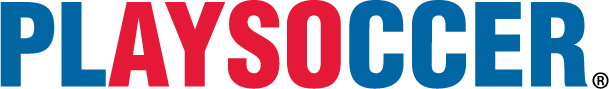 